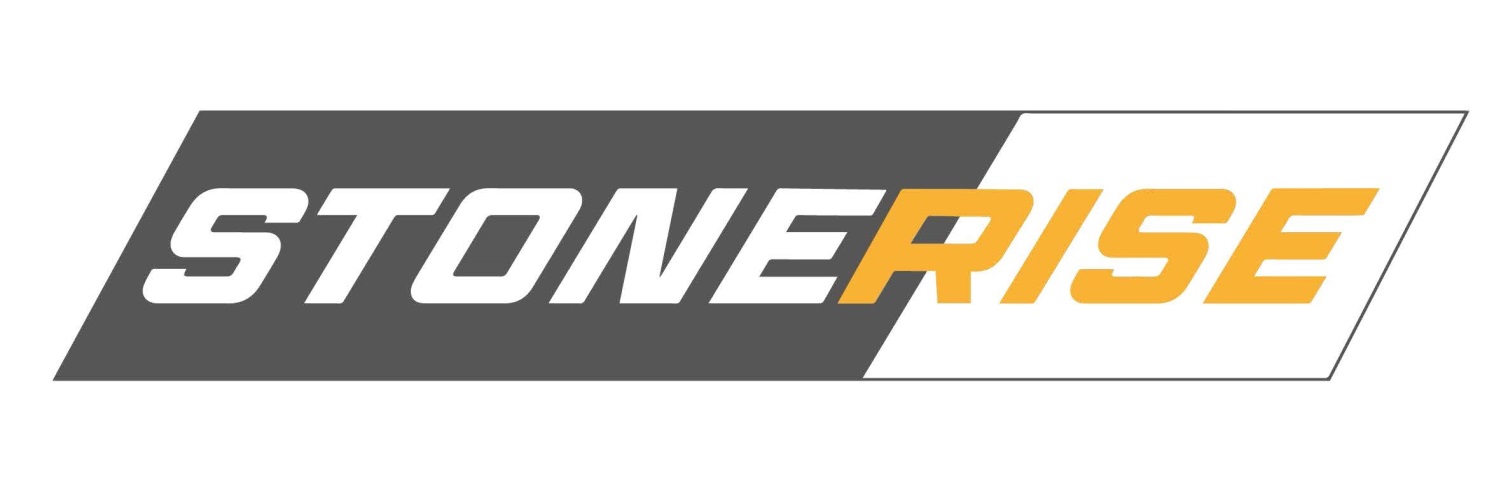 ТРЕНАЖЁР ДЛЯ ПРИСЕДАНИЙАртикул: S960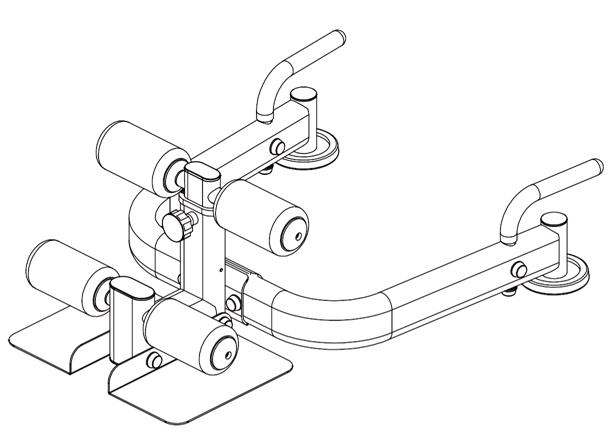 РУКОВОДСТВО ПОЛЬЗОВАТЕЛЯСОДЕРЖАНИЕСОДЕРЖАНИИнструкции по безопасности……………………………………………………..……..2Габариты тренажёра…………………………………...…………………………..……..3Допустимая нагрузка на тренажёр………………………………………………..……..4Спецификация…………………………………………………………..…………..……..5Крепёжные детали и инструменты………………………………………………..……..6Инструкция по сборке. Шаг 1……………………………………………………..……..7Инструкция по сборке. Шаг 2……………………………………………………..……..8Инструкция по сборке. Шаг 3……………………………………………………..……..9Инструкция по сборке. Шаг 4……………………………………………………..……..10Уход, чистка и обслуживание……………………………………………………………11Рекомендации к занятиям………………………………………………………………..12*ПРОФЕССИОНАЛЬНОЕ СПОРТИВНОЕ ОБОРУДОВАНИЕКОТОРОЕ ДОСТУПНО КАЖДОМУВажные инструкции по безопасностиПРЕДУПРЕЖДЕНИЕ – перед эксплуатацией оборудования ознакомьтесь со всеми инструкциями.Сохраните руководство для дальнейшего использования.Перед сборкой и эксплуатацией тренажера ознакомьтесь со всеми инструкциями в данном руководстве. Для безопасной и эффективной работы с тренажером убедитесь, что оборудование правильно собрано и используется должным образом. Примечание: обаятельно ознакомьте всех пользователей тренажера с инструкциями и мерами предосторожности.Перед началом работы с тренажером проконсультируйтесь со своим врачом, чтобы определить, есть ли у Вас какие-либо медицинские или физические противопоказания, которые могут поставить под угрозу Ваше здоровье и безопасность, или препятствовать правильному использованию оборудования. Обязательно обратитесь к врачу за рекомендациями, если Вы принимаете лекарства, которые могут повлиять на Ваш пульс, кровяное давление или уровень холестерина.Чрезмерная нагрузка или неправильная работа с тренажером может нанести вред Вашему здоровью. Если во время тренировки Вы почувствуете головокружение, слабость или обнаружите у себя какие-либо другие болезненные симптомы, немедленно прекратите тренировку и обратитесь к врачу.Не подпускайте к тренажеру детей и питомцев. Оборудование предназначено исключительно для взрослых.Используйте тренажер на твердой ровной поверхности. Положите под тренажер специализированное покрытие для защиты пола от загрязнений и любых других повреждений. Для обеспечения безопасности, вокруг оборудования должно находиться не менее 2 метров свободного пространства.Перед первым запуском тренажера проверьте винты, гайки и другие соединения. Убедитесь, что все крепежи надежно затянуты. Если во время сборки или эксплуатации тренажера Вы услышите посторонние шумы, немедленно прекратите работу. Не используйте тренажер до тех порт, пока проблема не будет устранена.При использовании оборудования надевайте соответствующую одежду. Не рекомендуется надевать свободную одежду, которая может попасть в движущиеся части тренажера.Тренажер предназначен исключительно для домашнего использования.Будьте осторожны при подъеме и перемещении тренажера, чтобы избежать повреждение спины.Сохраните руководство, а также инструменты, используемые при сборке тренажера. Держите их поблизости, чтобы в случае необходимости Вы могли сразу ими воспользоваться.Данный тренажер не предназначен для терапевтических целей.Инструкции по уходу за тренажеромПериодически смазывайте подвижные соединения тренажера после его использования.Будьте осторожны, чтобы не повредить пластиковые/металлические детали тренажера тяжелыми или острыми предметами.Избегайте попадания влаги на оборудование, протирайте тренажер сухой тряпкой.ГАБАРИТЫ ТРЕНАЖЁРАМин. Макс.360521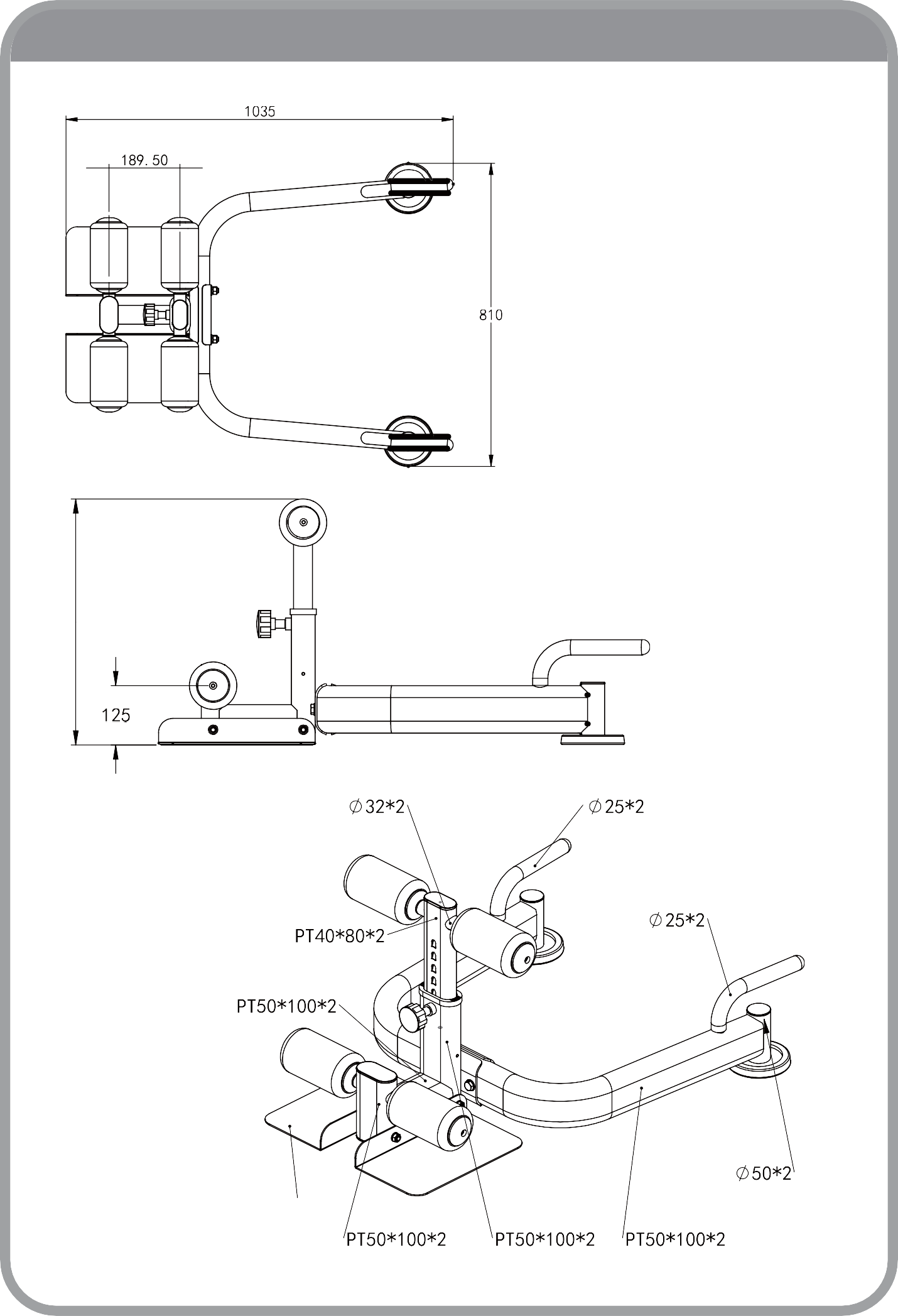 3мм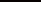 ДОПУСТИМАЯ НАГРУЗКА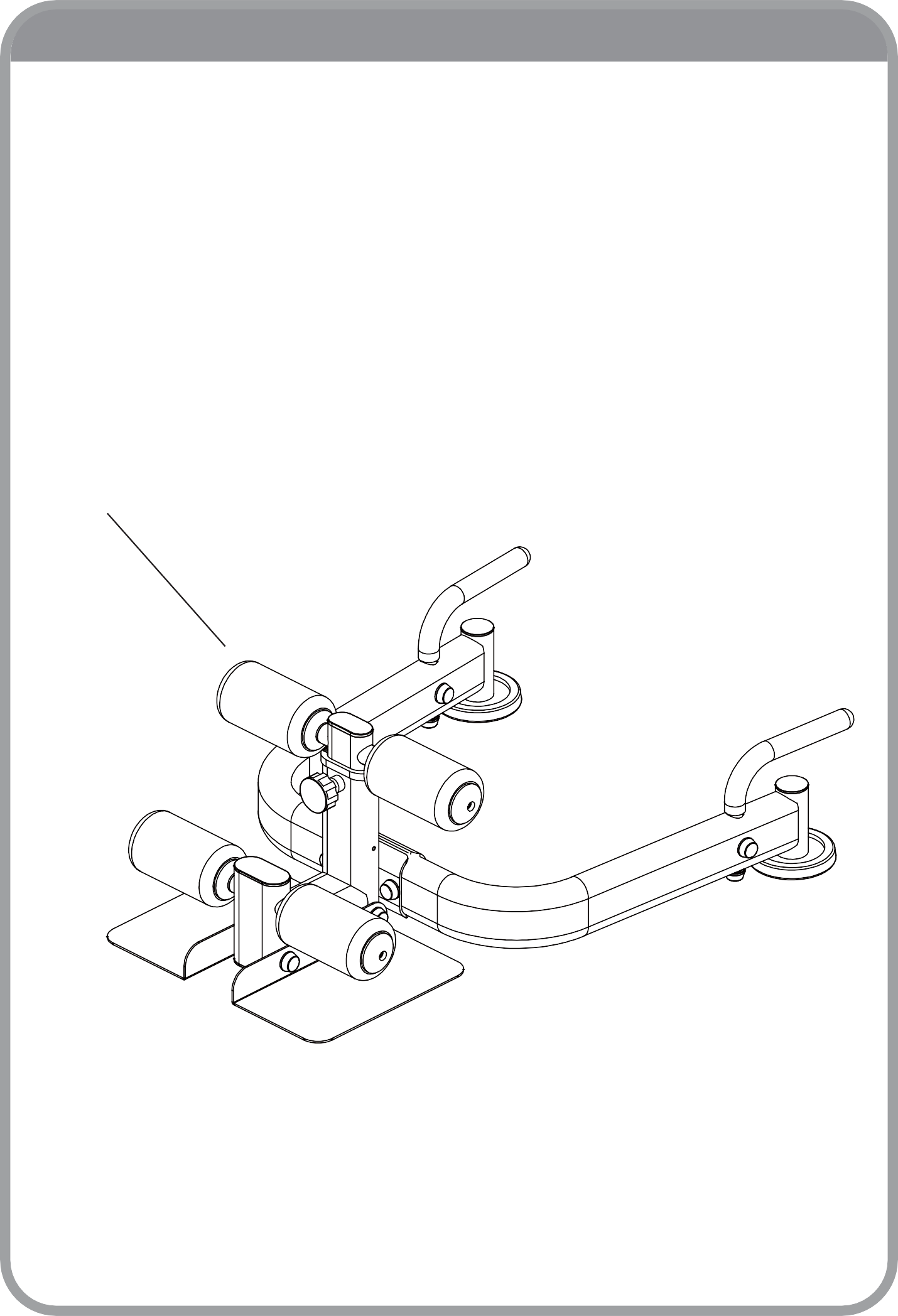 Максимально допустимая нагрузка - 150кгСПЕЦИФИКАЦИЯ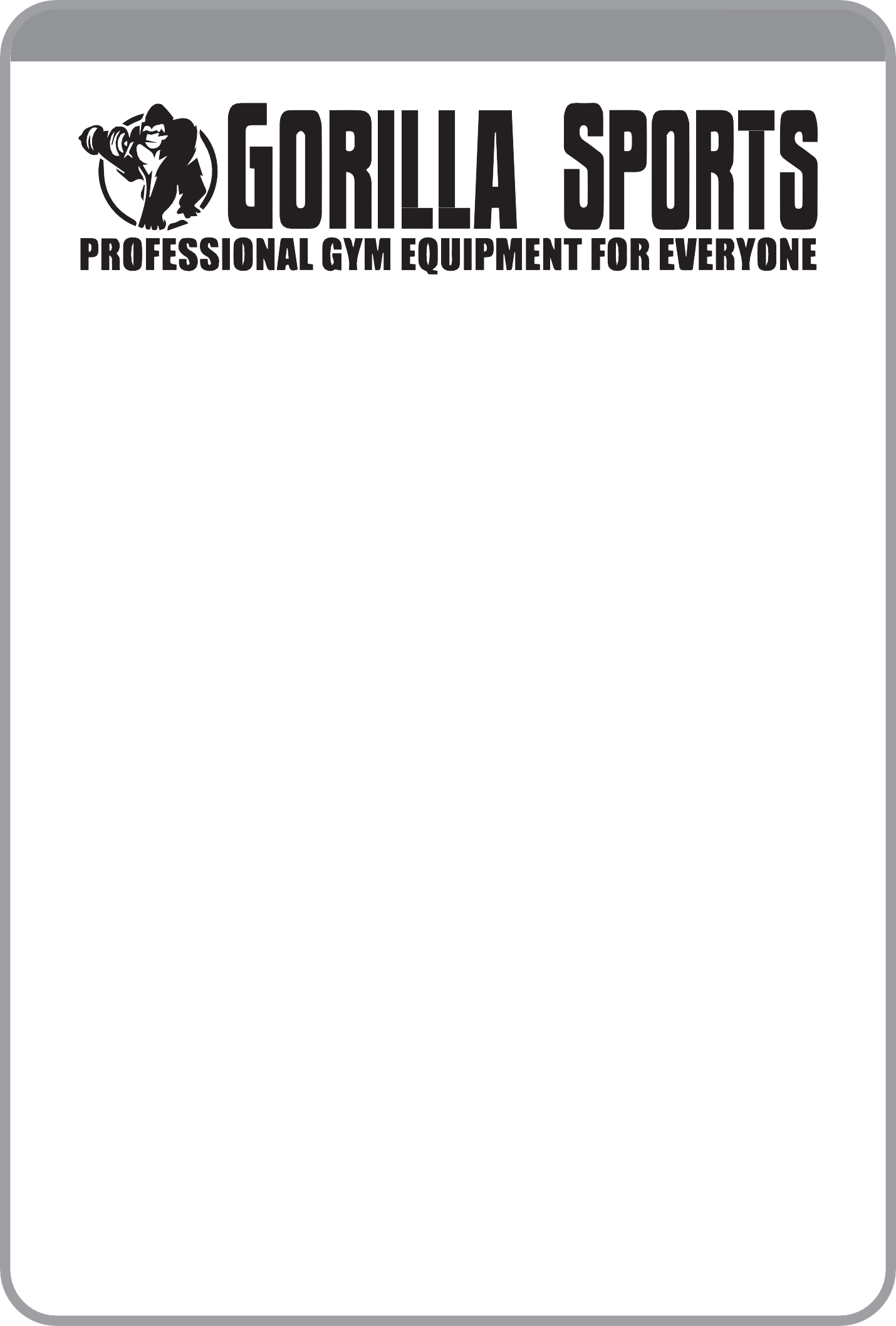 КРЕПЁЖНЫЕ ДЕТАЛИ И ИНСТРУМЕНТЫM12*75 2штM8*25 4штM10*25 2штM10*120 2штM12 2штM10*65 2шт   φ10 2штM10 2шт   φ10 10шт   φ12 4шт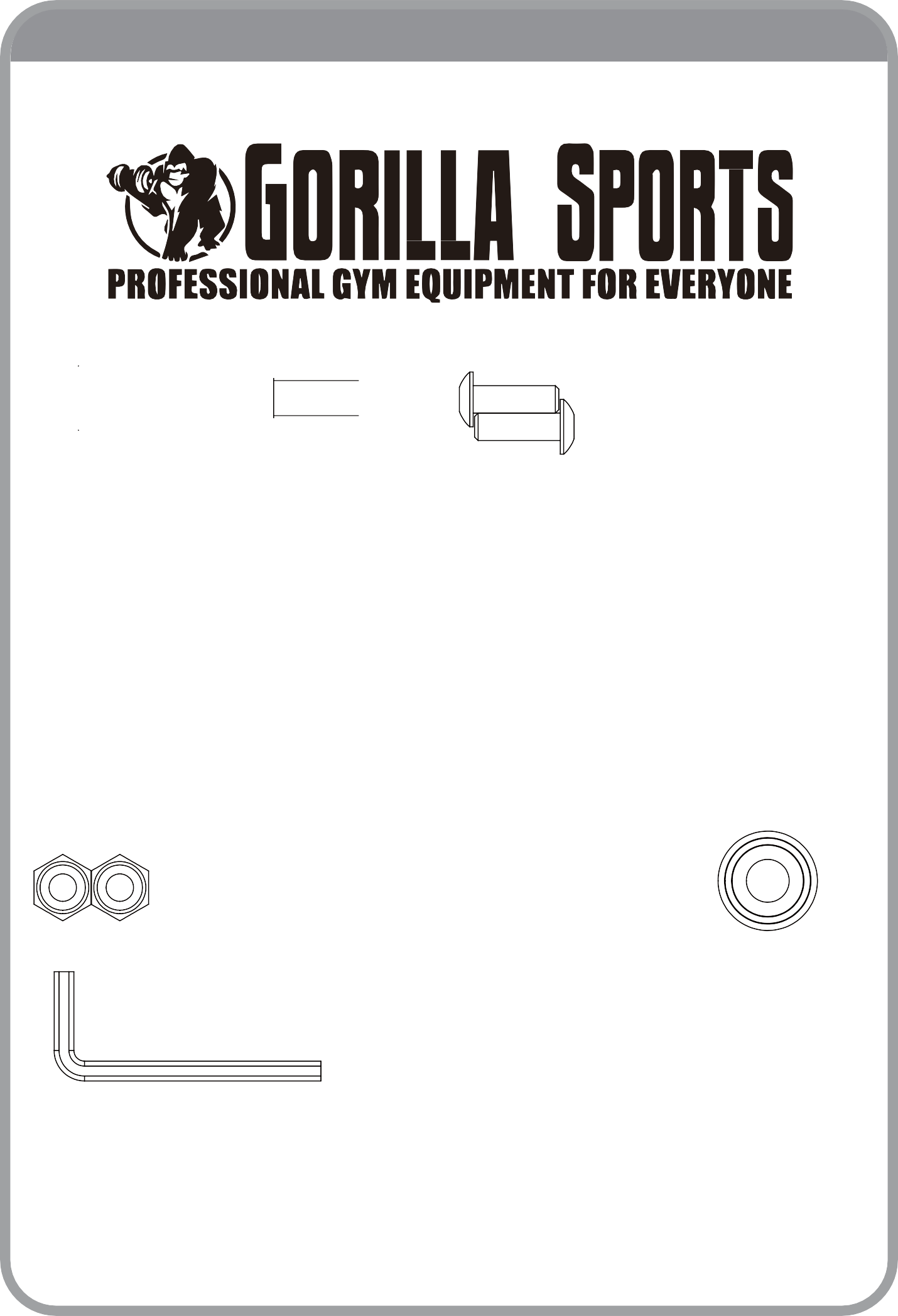 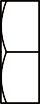 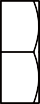 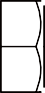 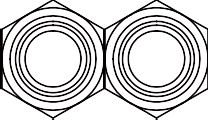 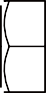 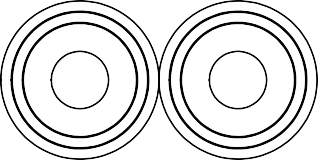 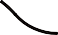 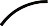 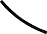 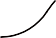 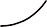 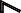 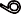 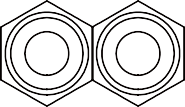 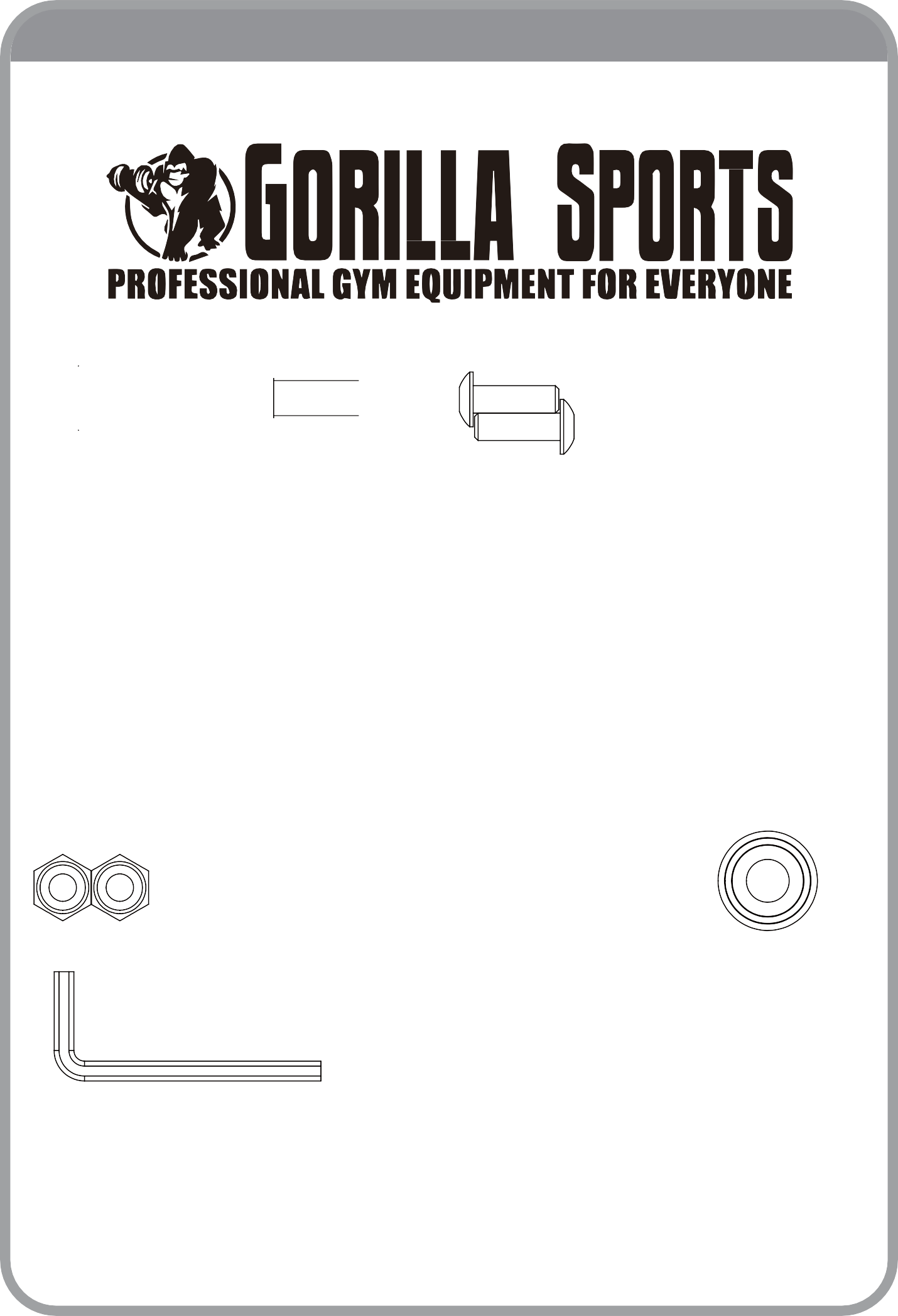 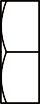 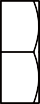 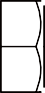 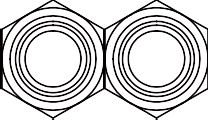 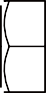 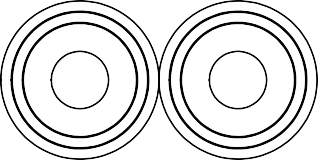 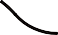 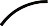 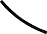 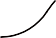 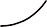 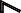 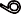 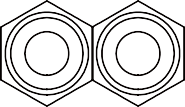 5MM 1шт17-19 2штИНСТРУКЦИЯ ПО СБОРКЕ. ШАГ 1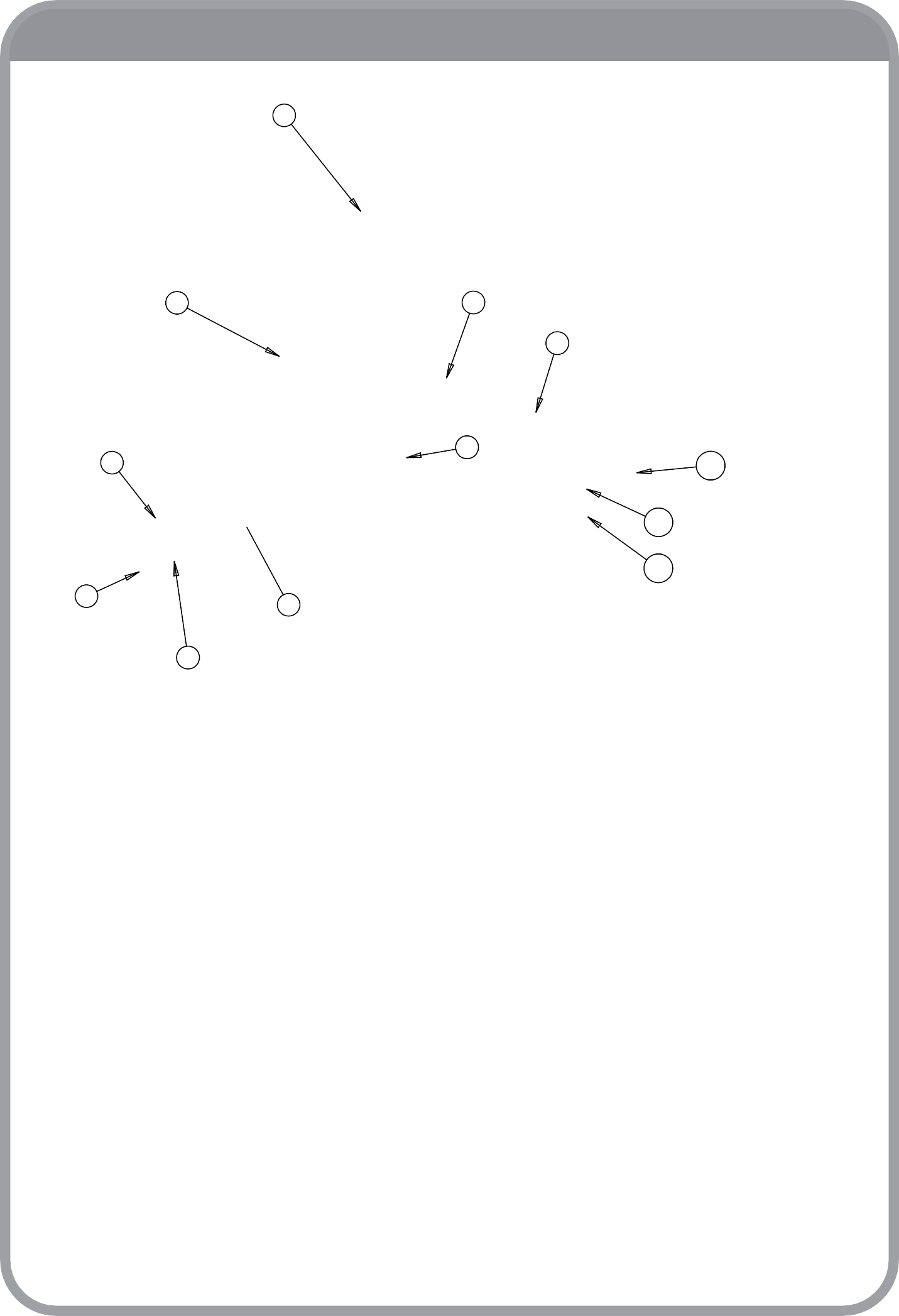 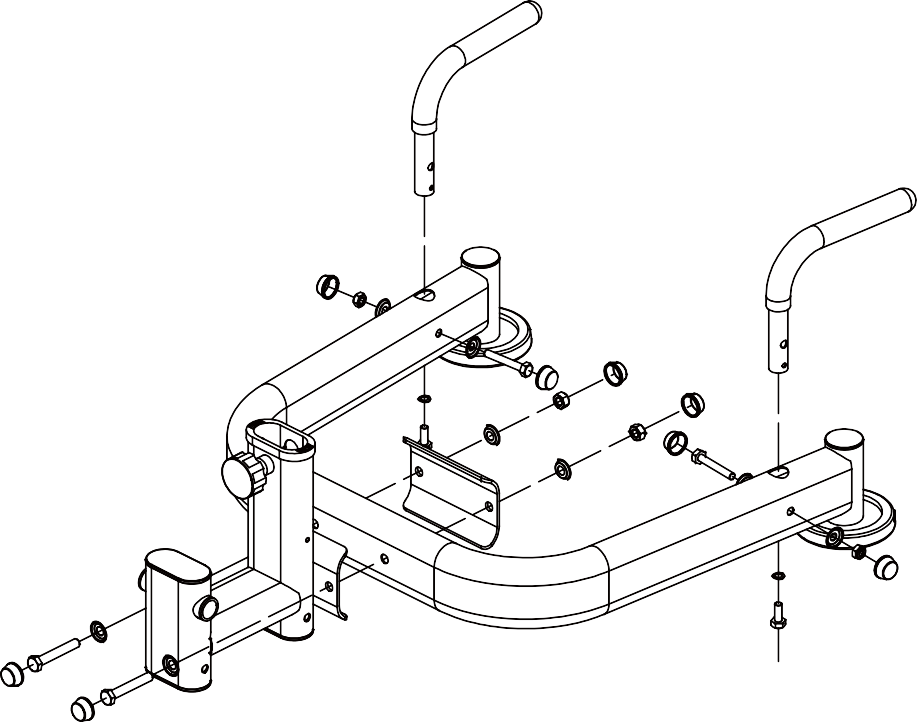 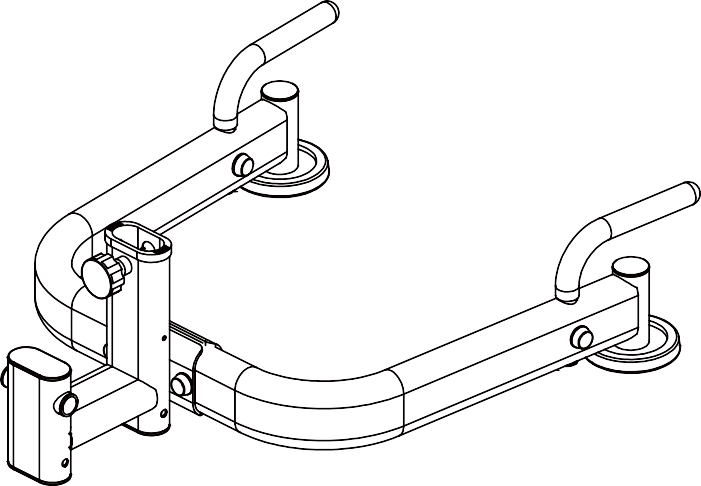 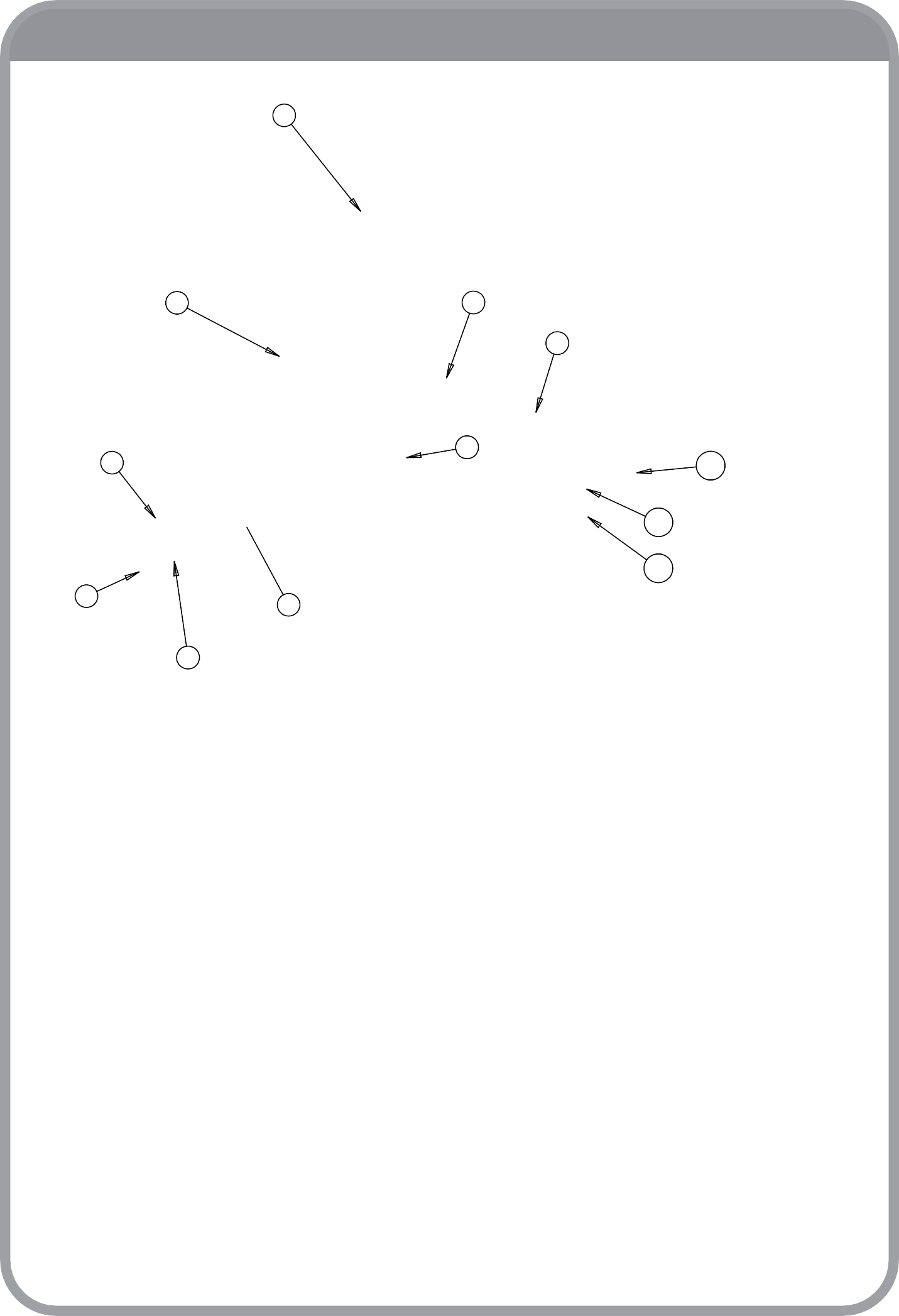 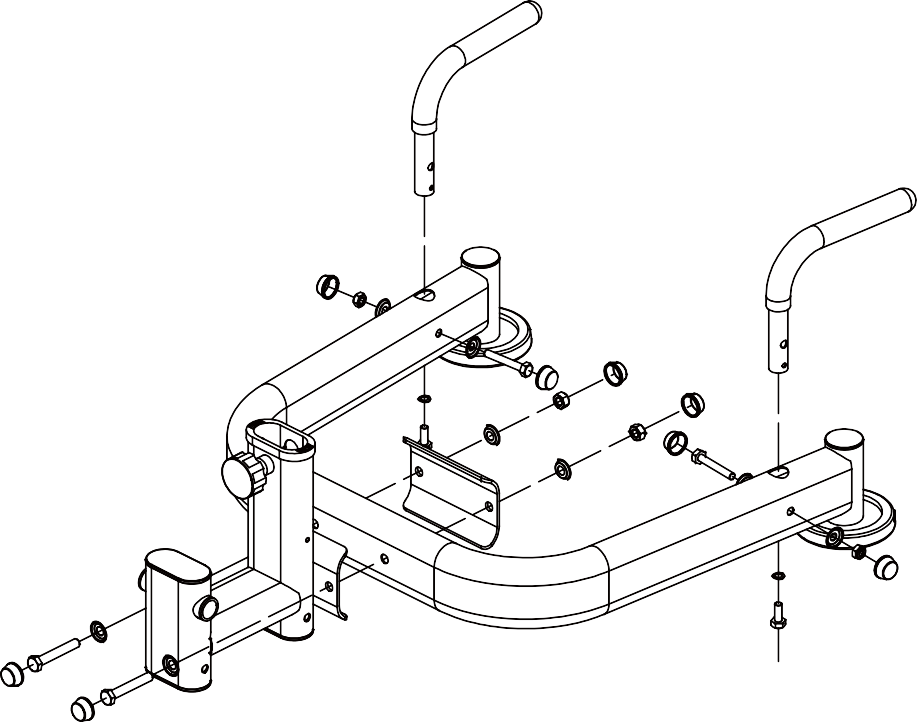 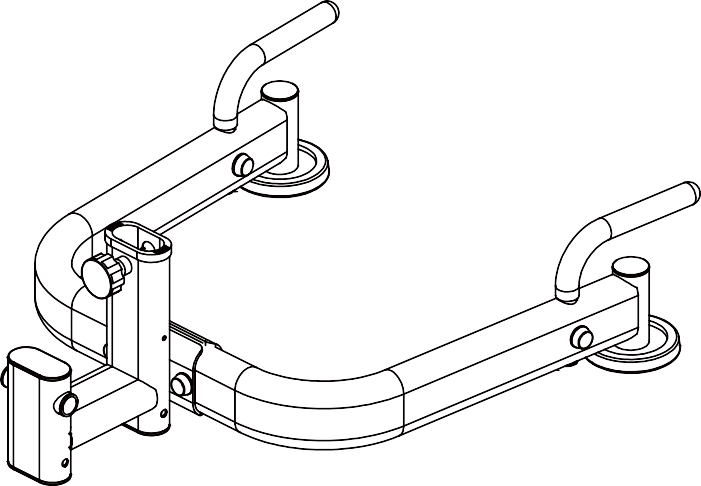 81	4975	1021126	23ИНСТРУКЦИЯ ПО СБОРКЕ. ШАГ 2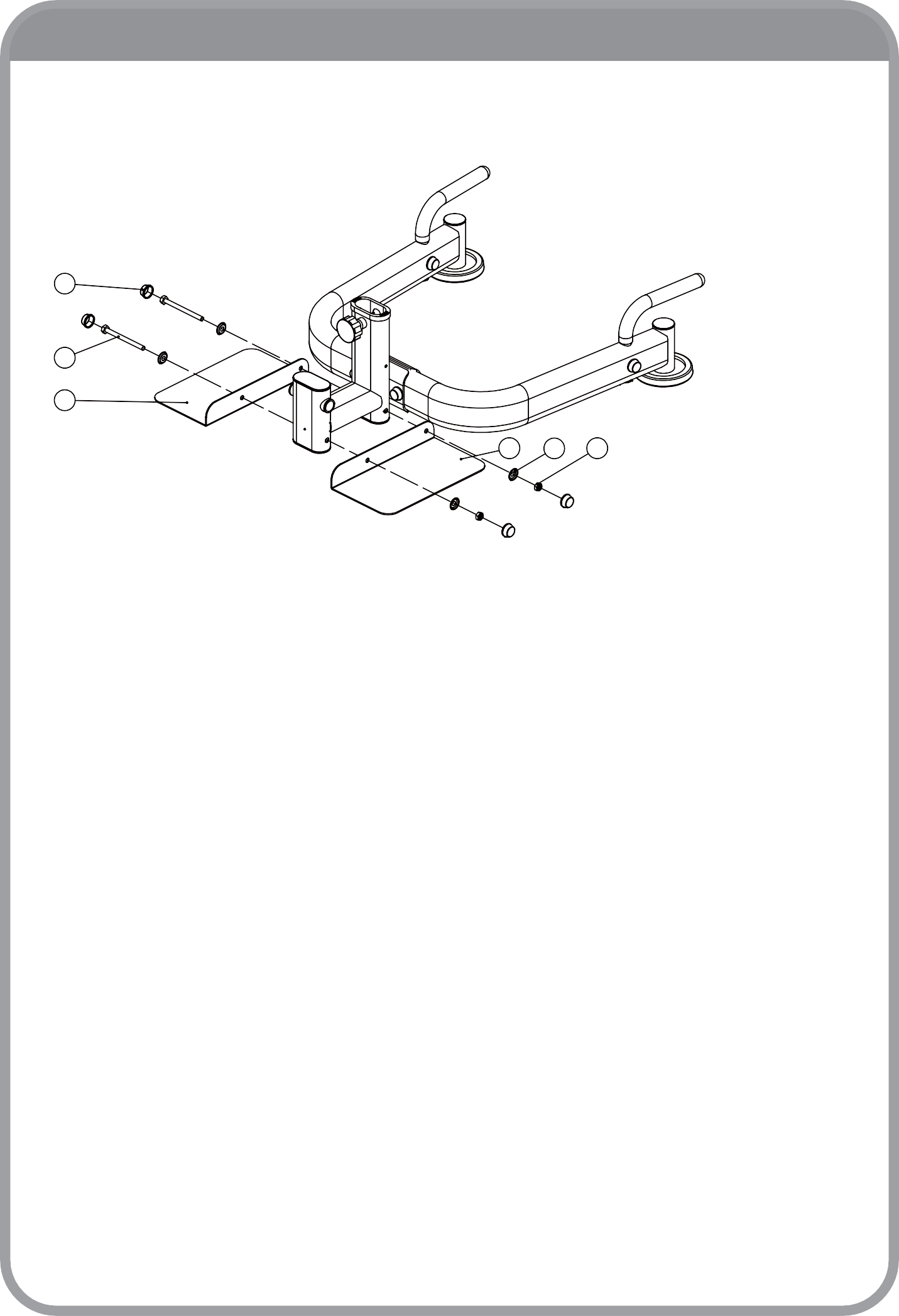 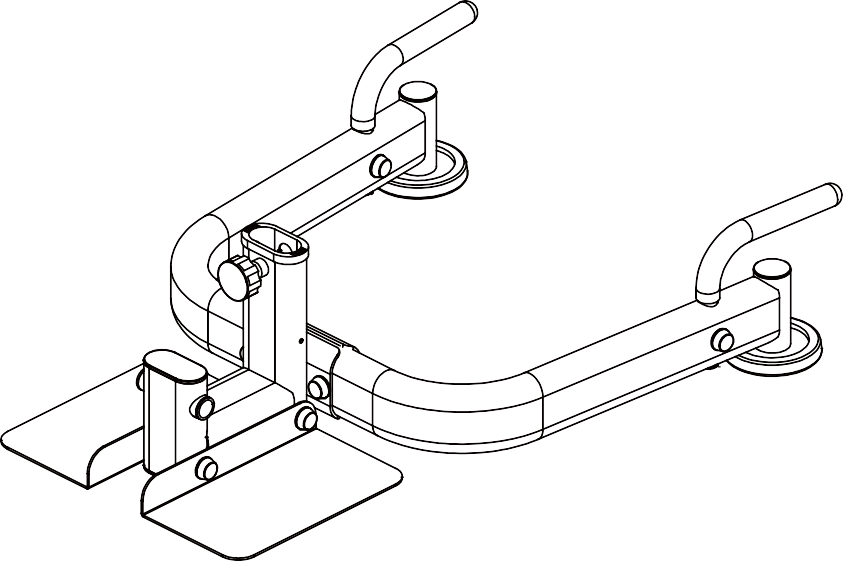 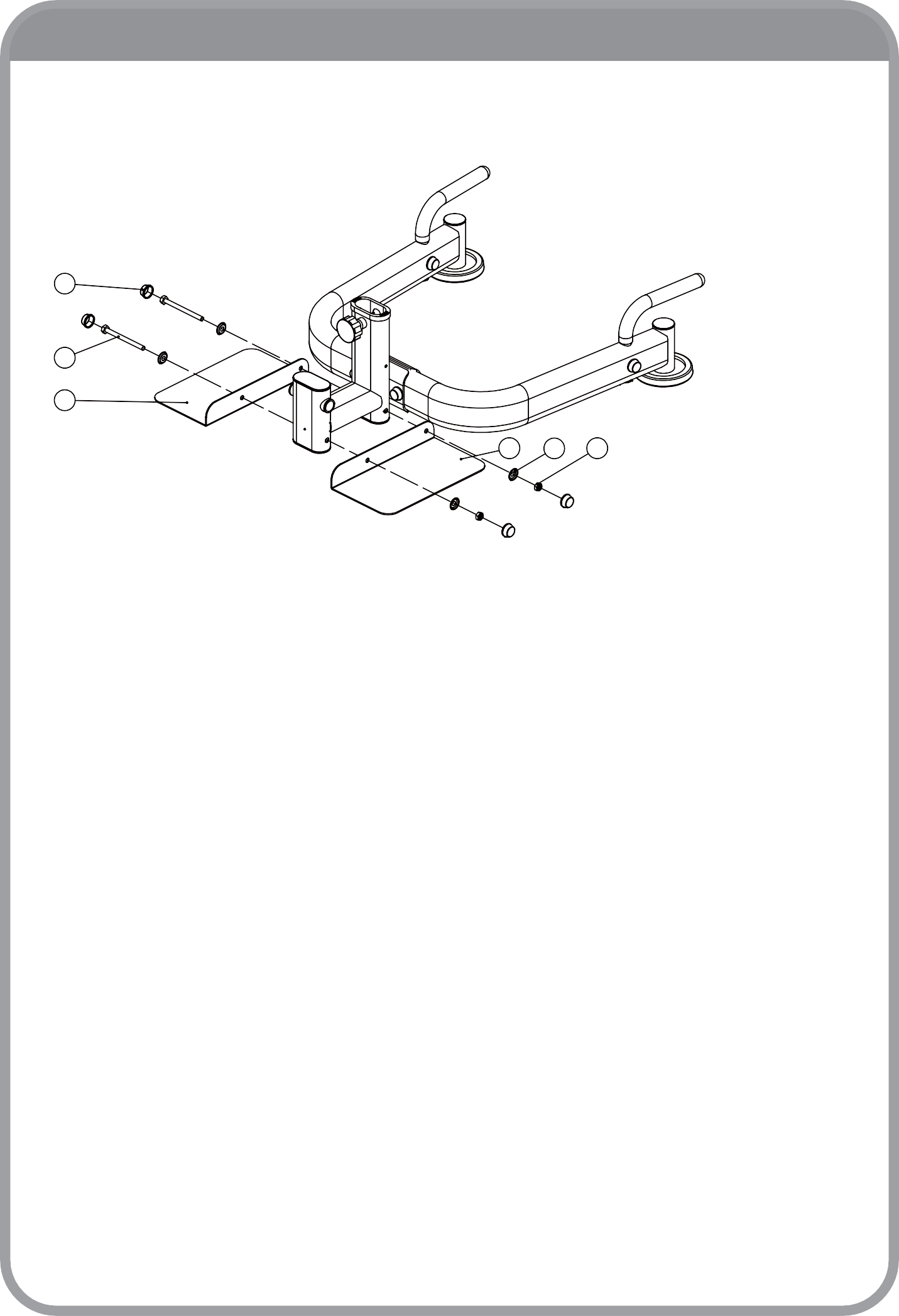 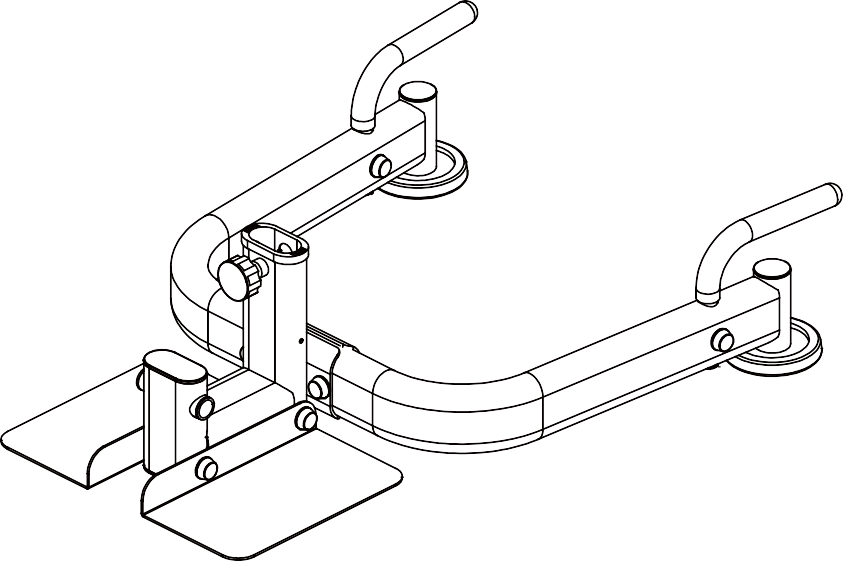 6152223	11	10ИНСТРУКЦИЯ ПО СБОРКЕ. ШАГ 3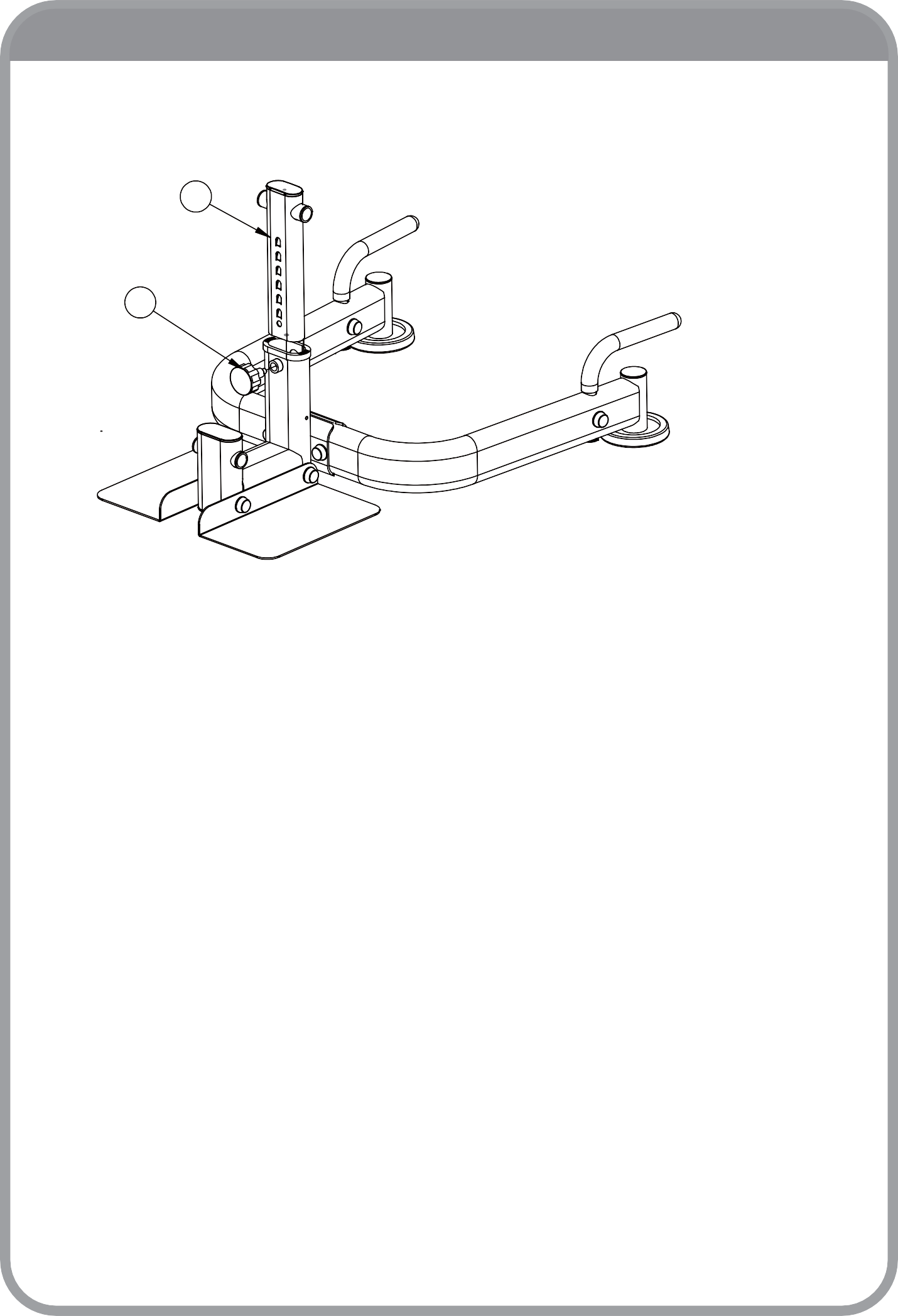 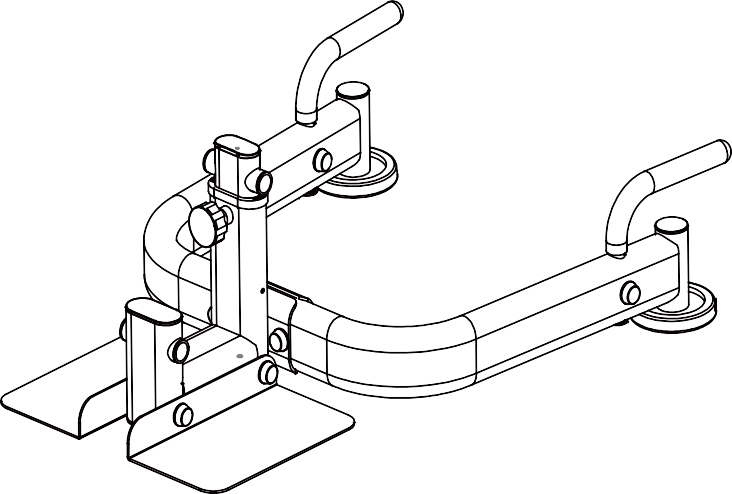 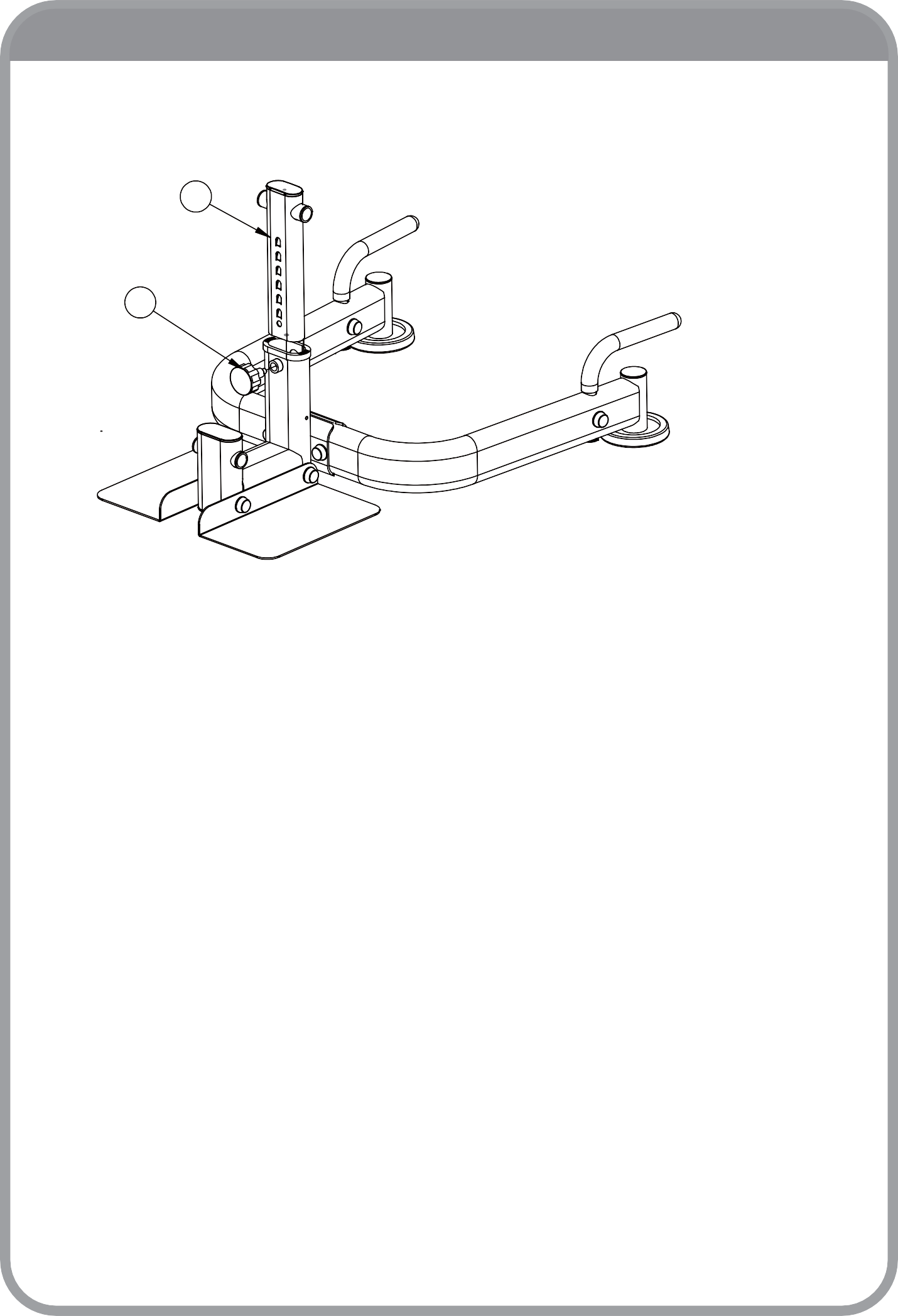 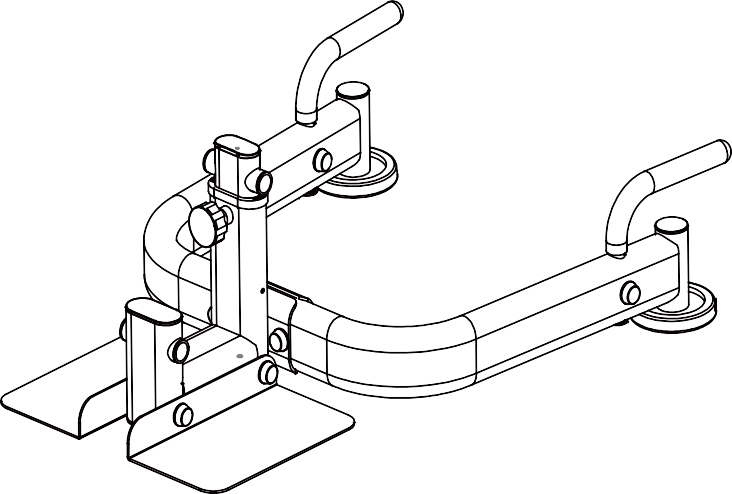 1314ИНСТРУКЦИЯ ПО СБОРКЕ. ШАГ 4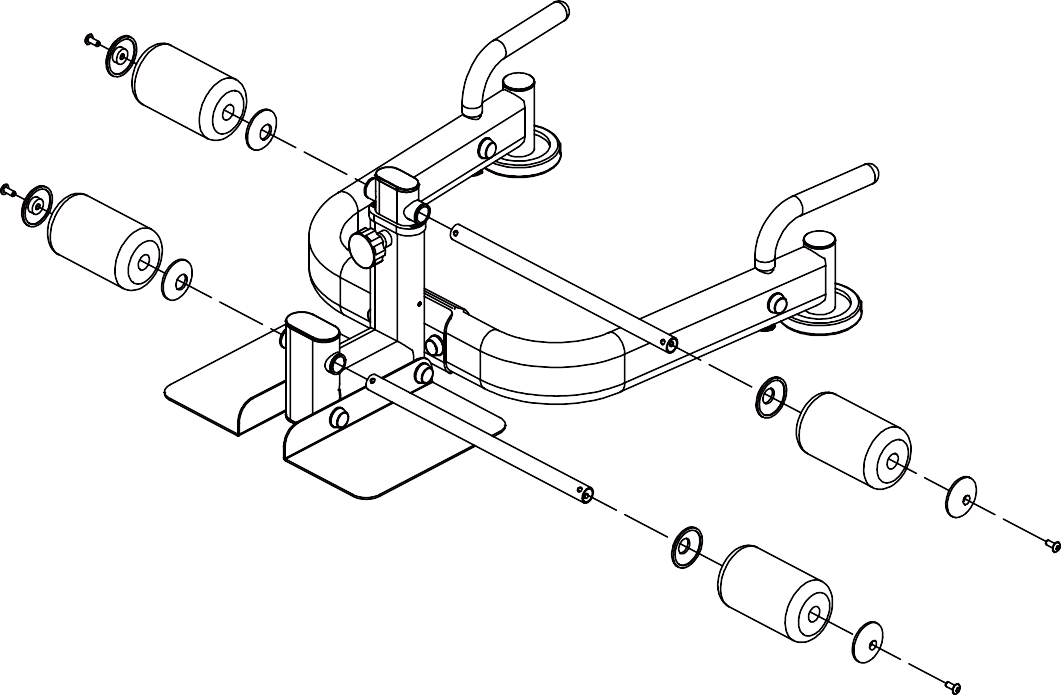 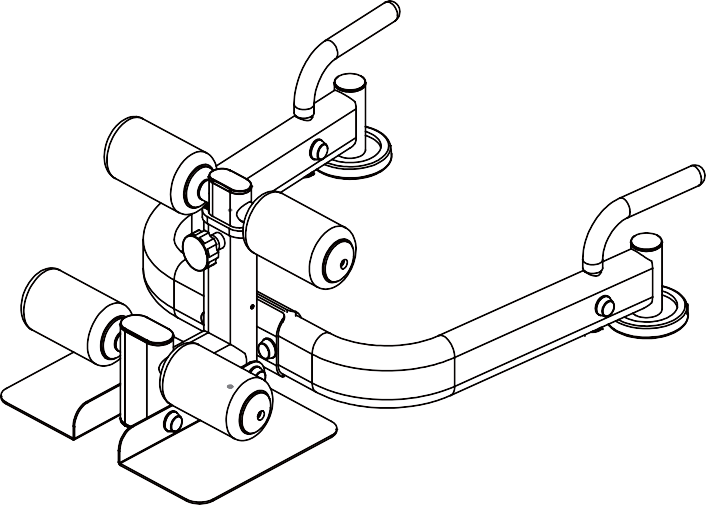 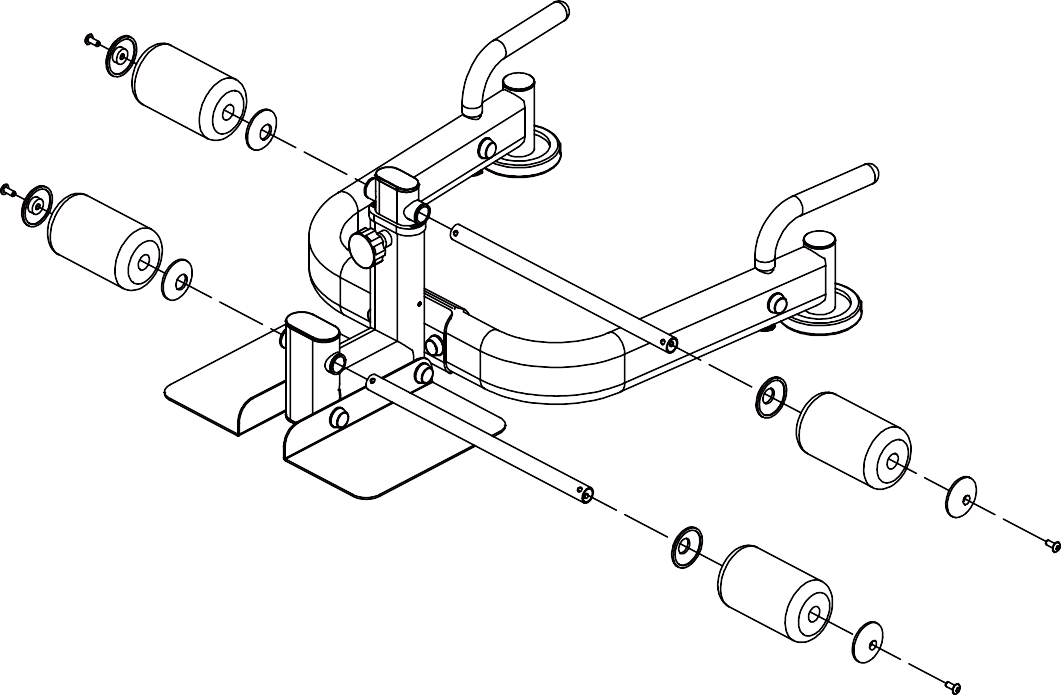 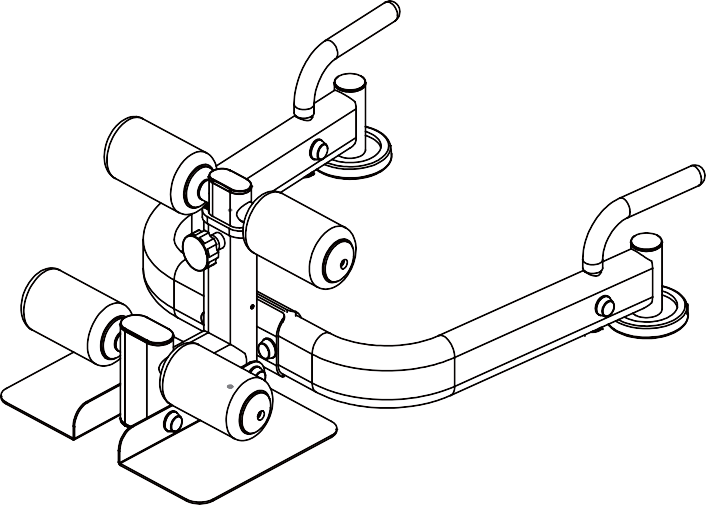 162019181710Уход, чистка и обслуживаниеОчищайте тренажер каждый раз после тренировки влажной ткарью, чтобы удалить пот и/или прочие жидкости. Не используйте растворители. Тщательно высушите очищенные участки. Регулярная чистка помогает поддерживать устройсвтво в хорошем состоянии и, следовательно, в значительной степени способствует сохранению продолжительности его срока службы. Затраты на ремонт тренажера, который не обслуживается должным образом, не подпадают под действие гарантии. Обслуживание:Проверка крепежных материалов: по крайней мере 1 раз в месяц Вы должны проверять надежность затяжки винтов и гаек и, при необходимости, подтягивать их.Область примененияТолько для домашнего или слабокоммерческого использования, но не для использования в фитнес залах/центрах.Рекомендации к занятиямРегулярные тренировки позволяют добиться целого ряда преимуществ: улучшают физическую форму, мышечный тонус и в сочетании с диетой и контролем калорий помогают извавиться от лишнего веса.Разогревающая разминкаЭтот этам позволяет улучшить кровообращение и подготовить мышцы к дальнейшей работк, что снизит риск получения травм мускулатуры и связок. Для жтого рекомендуется выполнять несколько разминочных упражнений, как показано на рисунках  ниже. Каждое упражнение следует выполнять в течение 30 секунд. Не перенапрягайте и не рвите мышцы во время растяжки – если Вы поучвствуете боль или другие неприятные ощущения, то прекратите занятия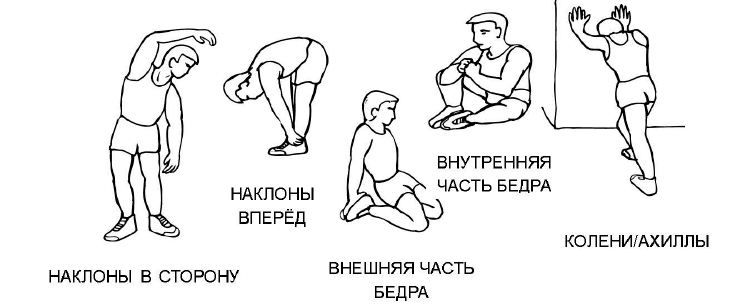 ТренировкаНа данном этапе идет увеличение нагрузки, вследствие чего необходимо приложить усилия. При регулярных занятиях мышцы ног станут более гибкими. Тренируйтесь в своем темпе, но он обязательно должен быть достаточный, чтобы Ваш пульс находился в целевой зоне в соответствии с диаграммой ниже.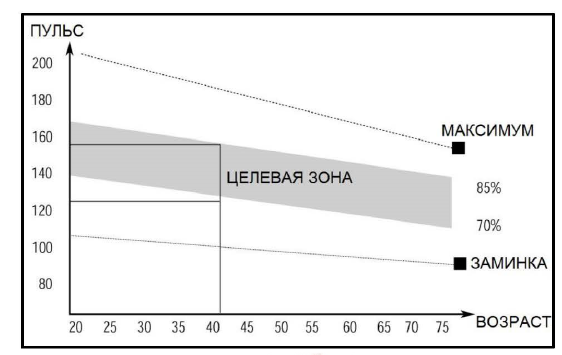 №НаименованиеПримечаниеКол-во1Задний стабилизатор12Передний стабилизатор13Болт с шестигранной головкойM12x7524КонтргайкаM1225Шайба увеличеннаяΦ1246Защитный колпачок127Крепёжная пластина160x13018Рукоятка29Болт с шестигранной головкойM10x65210КонтргайкаM10411Шайба увеличеннаяΦ10812Болт с шестигранной головкойM10x25213Регулировочная трубка114Пружинный фиксаторM18x1.5115Болт с шестигранной головкойM10x120216Держатель валиков217ВаликΦ100418Болт с полукруглой головкойM8x20419Внутренняя защитная крышка420Наружная защитная крышка421Шайба изогнутая222Опора для ног - левая123Опора для ног - правая1№НаименованиеПримечаниеКол-во1Задний стабилизатор12Передний стабилизатор13Болт с шестигранной головкойM12x7524КонтргайкаM1225Шайба увеличеннаяΦ1246Защитный колпачок87Крепёжная пластина160x13018Рукоятка29Болт с шестигранной головкойM10x65210КонтргайкаM10211Шайба увеличеннаяΦ10412Болт с шестигранной головкойM10x25221Шайба изогнутая2№НаименованиеПримечаниеКол-во22Опора для ног - левая123Опора для ног - правая111Шайба увеличеннаяΦ1046Защитный колпачок410КонтргайкаM10215Болт с шестигранной головкойM10x1202